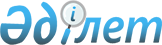 Отырар ауданының мәслихатының 2020 жылғы 24 маусымдағы № 56/266-VI "Отырар ауданында бейбіт жиналыстарды ұйымдастыру және өткізу тәртібі туралы" шешіміне өзгерістер енгізу туралыТүркістан облысы Отырар аудандық мәслихатының 2020 жылғы 7 қыркүйектегі № 58/276-VI шешiмi. Түркістан облысының Әдiлет департаментiнде 2020 жылғы 8 қыркүйекте № 5786 болып тiркелдi
      "Қазақстан Республикасындағы жергілікті мемлекеттік басқару және өзін-өзі басқару туралы" Қазақстан Республикасының 2001 жылғы 23 қаңтардағы Заңының 6 бабына және "Қазақстан Республикасында бейбіт жиналыстарды ұйымдастыру және өткізу тәртібі туралы" Қазақстан Республикасының 2020 жылғы 25 мамырдағы Заңының 8 бабының 2 тармағына сәйкес, Отырар ауданының мәслихаты ШЕШІМ ҚАБЫЛДАДЫ:
      1. Отырар ауданының мәслихатының 2020 жылғы 24 маусымдағы № 56/266-VI "Отырар ауданында бейбіт жиналыстарды ұйымдастыру және өткізу тәртібі туралы" (нормативтік құқықтық актілерді мемлекеттік тіркеу тізілімінде № 5718 тіркелген, 2020 жылғы 23 шілдеде Қазақстан Республикасының нормативтік құқықтық актілерінің эталондық бақылау банкінде электрондық түрде жарияланған) шешіміне мынадай өзгерістер енгізілсін:
      көрсетілген шешімнің 2 тармағындағы "бекітілсін" сөзі "айқындалсын" сөзімен ауыстырылсын.
      2. "Отырар ауданының мәслихат аппараты" мемлекеттік мекемесі Қазақстан Республикасының заңнамасында белгіленген тәртіпте:
      1) осы шешімді "Қазақстан Республикасының Әділет Министрлігі Түркістан облысының Әділет департаменті" Республикалық мемлекеттік мекемесінде мемлекеттік тіркелуін;
      2) осы шешімді оны ресми жарияланғаннан кейін Отырар ауданының мәслихатының интернет-ресурсына орналастыруды қамтамасыз етсін.
      3. Осы шешім оның алғашқы ресми жарияланған күнінен кейін күнтізбелік он күн өткен соң қолданысқа енгізіледі.
					© 2012. Қазақстан Республикасы Әділет министрлігінің «Қазақстан Республикасының Заңнама және құқықтық ақпарат институты» ШЖҚ РМК
				
      Отырар ауданының

      мәслихатының сессиясының төрағасы

Б. Байымбетов

      Отырар ауданының

      мәслихатының хатшысы

М. Манапов
